САНКТ-ПЕТЕРГБУРГСКИЙ НАЦИОНАЛЬНЫЙ ИССЛЕДОВАТЕЛЬСКИЙ УНИВЕРСИТЕТИНФОРМАЦИОННЫХ ТЕХНОЛОГИЙ, МЕХАНИКИ И ОПТИКИКурсовая работа по дискретной математике«Синтез комбинационных схем»Работу выполнил:Студент 1-го курсаГруппы № 1125Журавлев ВиталийПроверил: Раков С.В.Санкт-Петербург2013 г.Составление таблицы истинностиПредставить булевую функцию в аналитическом виде с помощью КДНФ и ККНФКДНФ: ƒ = 1234X5 v 123X45 v 12X345 v 12X3X45 v 12X3X4X5 vv X12345 v X1234X5 v X123X4X5 v X12X34X5 v X12X3X45 v X1X2345 vv X1X23X45 v X1X23X4X5 ККНФ: ƒ =  (X1 v X2 v X3 v X4 v X5)(X1 v X2 v X3 v 4 v 5)(X1 v 2 v X3 v X4 v X5)(X1 v 2 v X3 v X4 v 5)(X1 v 2 v X3 v 4 v 5)(X1 v 2 v 3 v X4 v X5)(X1 v 2 v 3 v X4 v 5)(X1 v 2 v 3 v 4 v X5)(X1 v 2 v 3 v 4 v 5)(1 v X2 v 3 v X4 v X5)(1 v X2 v 3 v 4 v 5)(1 v 2 v 3 v X4 v X5)(1 v 2 v 3 v X4 v 5)(1 v 2 v 3 v 4 v 5)Минимизация булевой функции методом Квайна-Мак-Класки 	Нахождение простых импликант (максимальных кубов):Импликантная таблица:Множество существенных импликантЯдро покрытия:T=Приведённая Импликантная таблица:Определение минимального покрытия методом ПетрикаВыпишем булево выражение Z, определяющее условие покрытия всех 0-кубов (существенных вершин), не покрываемых существенными импликантами:Z=(BvC)(BvE)=(BBvBEvCBvCE)=(BvCE)Возможные варианты покрытия:      C1=			      C2=Cmin1(f)=		Сmin2(f)=S1a=11, S1b=15			S2a=14, S2b=19Минимальное покрытие функции - Cmin1МДНФ:f = 24X5 v 12X3 v X13 v 2X45Заметим, что число букв в МДНФ совпадает с ценой покрытия Sa, а суммарное число букв и число термов совпадает с ценой покрытия Sb .Минимизация булевой функции на картах КарноЕдиничные покрытияX1=0						X1=1C(f)=	S1a=11, S1b=15		МДНФ:f = 24X5 v 12X3 v X13 v 2X45Можно заметить, что цена покрытия, определенная методом Квайна-Мак-Класки и цена покрытия по картам Карно получилась одинаковая.Нулевые покрытияX1=0						X1=0	С(f)=	S2a=20, S2b=26МКНФ:f = (X1  v X3 v X4 v X5)(X1 v X3 v 4 v 5)(1 v 3 v X4 v X5)(1 v 3 v 4 v 5)(X1 v 2) (2 v 3)Преобразования минимальных форм булевой функции.Факторизация МДНФ:МДНФ:f = 24X5 v 12X3 v X13 v 2X45Sq=15Факторизация:f = 24X5 v 12X3 v X13 v 2X45 = 2 (4X5 v 1X3 v X45) v X13Sq=15Факторизация не целесообразна (не даёт уменьшение цены схемы, увеличивая задержку).Факторизация МКНФ:МКНФ:f=(X1 v X3 v X4 v X5)(X1 v X3 v 4 v 5)(1 v 3 v X4 v X5)(1 v 3 v 4 v5)(2 v X4 v 5)(X1v2)Sq = 27Факторизация:			                           f= (X1  v (2 (X3 v X4 v X5) (X3 v 4 v 5))) (1 v 3 v X4 v X5) (1 v 3 v 4 v 5) (2 v X4 v 5)Sq = 26Факторизация так же не целесообразна.Построение комбинационной схемыМДНФ:f = 24X5 v 12X3 v X13 v 2X45 Построение схемы в булевом базисе с парафазными входами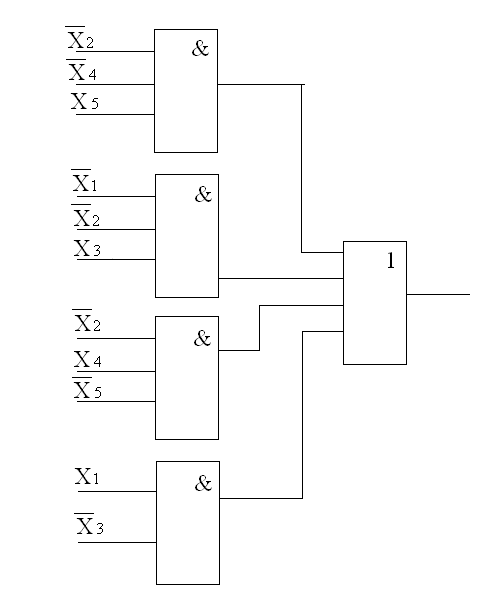 fЗадержка схемы T = 2t, цена схемы Sq = 15Построение схемы в булевом базисе с однофазными входами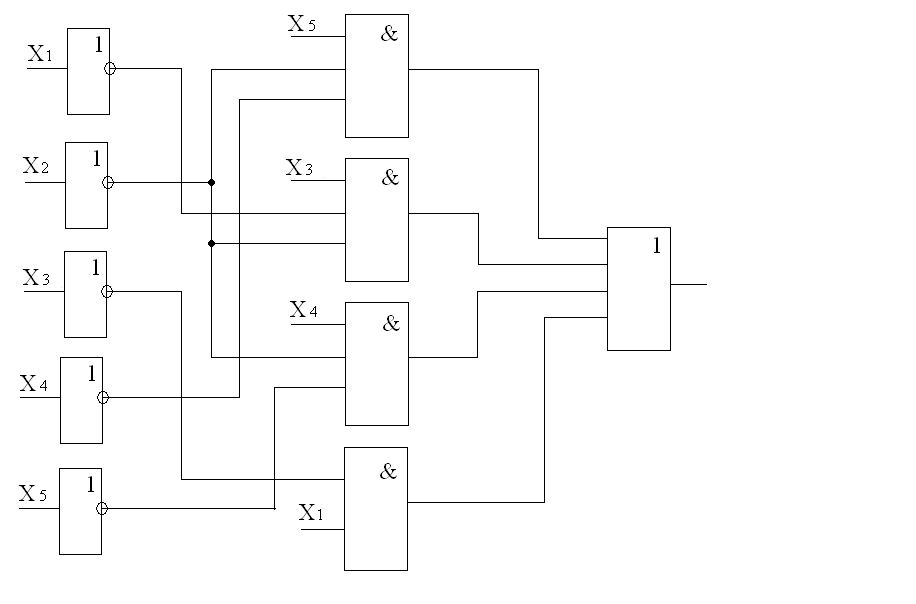 											   fЗадержка схемы T = 3t, цена схемы Sq = 20Условие f = 1Условие f = d№X1X2X3X4X5X1X4X1X4(X1X4)10X2X3X5X2X3X5X2X3X5(X2X3X5)10| - |f10000000000000020000100000111130001001100001140001101100110050010000001022160010100001133d7001100110102118001110110113219010000001004401001001000101550110101001110043d1201011011101540130110000011066014011010001117701501110011110650160111101111176017100001020000211810001102001111191001011300003d201001111300112121101001020102002210101102011311231011011301021124101111130113002511000102100421261100110210153d2711010113100411281101111310152129111001021106403011101102111750311111011311063d3211111113111740Ko(ƒ) N(ƒ)Ko(ƒ) N(ƒ)Ko(ƒ) N(ƒ)K1(ƒ)K1(ƒ)K1(ƒ)K1(ƒ)(ƒ)(ƒ)(ƒ)(ƒ)K3(ƒ)K3(ƒ)Z(ƒ)Z(ƒ)100001+100x011-4+1x0x011-171x0xx15-211x0x01200010+2x00011-9+2x0x103-202x0x10300100+300x102-5+3xx0104-213xx010400101+40x0102-7+4001xx6-104001xx500110+5x00102-10+5100xx13-19+51xx10600111+60010x3-4+61x00x13-24+61x0xx701010+7001x03-5+71x0x014-25+810000+8001x14-6+81x0x116-26+910001+9x01014-12+91x01x19-27+1010010+100011x5-6+101xx1020-281110011+11x01105-13+11110xx24-27+1210101+12x10107-16+1310110+131000x8-9+1411000+14100x08-10+1511001+151x0008-14+1611010+16100x19-11+1711011+1710x019-12+1811110+181x0019-15+191001x10-11+2010x1010-13+211x01010-16+221x01111-17+231x11013-18+241100x14-15+25110x014-16+26110x115-17+271101x16-17+2811x1016-18+0-кубы0-кубы0-кубы0-кубы0-кубы0-кубы0-кубы0-кубы0-кубы0-кубы0-кубы0-кубы0-кубы0-кубыИмпликанты00001000100010000110001111000010001100111010110110110001101011011abcdefghijklmx0x01Ax0x10Bxx010C001xxD1xx10E1x0xxF0001010110bjx0x10Bxx010C1xx10EX4X5X4X5X4X5X4X5X4X5X4X5X4X5X4X50001111000011110X2X30011X2X300111dX2X3011d11X2X30111X2X311X2X311dX2X310dX2X3101d11X4X5X4X5X4X5X4X5X4X5X4X5X4X5X4X50001111000011110X2X30000X2X300dX2X301dX2X30100X2X3110000X2X311000dX2X310000dX2X310d